嘉義縣 塭港      國民    小   學111學年度雙語國家政策－口說英語展能樂學計畫國民中小學英語日活動成果報告表(表格不夠，請自行增列）活動名稱英語日活動英語日活動辦理日期111．12．21辦理地點活動中心活動中心參加人數66成果摘要-活動內容介紹及特色說明(列點說明)英語話劇演出留澳學生英語教學英語話劇演出留澳學生英語教學英語話劇演出留澳學生英語教學英語話劇演出留澳學生英語教學檢討或建議事項鼓勵學生多英語口說練習鼓勵學生多英語口說練習鼓勵學生多英語口說練習鼓勵學生多英語口說練習照片說明（4-10張）照片說明（4-10張）照片說明（4-10張）照片說明（4-10張）照片說明（4-10張）照片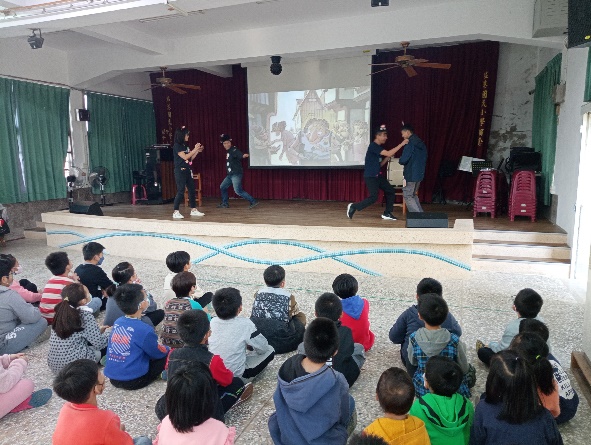 照片照片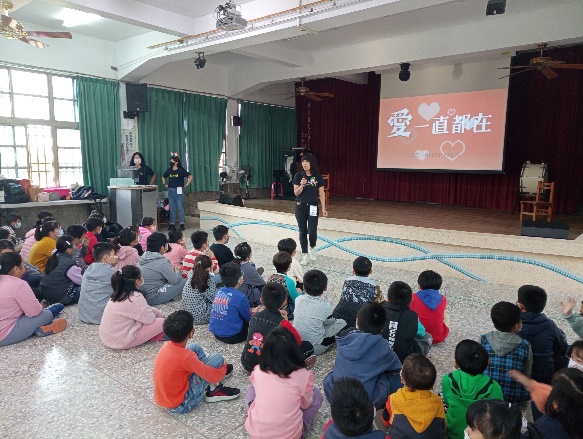 照片照片英語話劇演出文字說明英語話劇演出文字說明英語話劇演出文字說明英語話劇演出文字說明英語話劇演出文字說明照片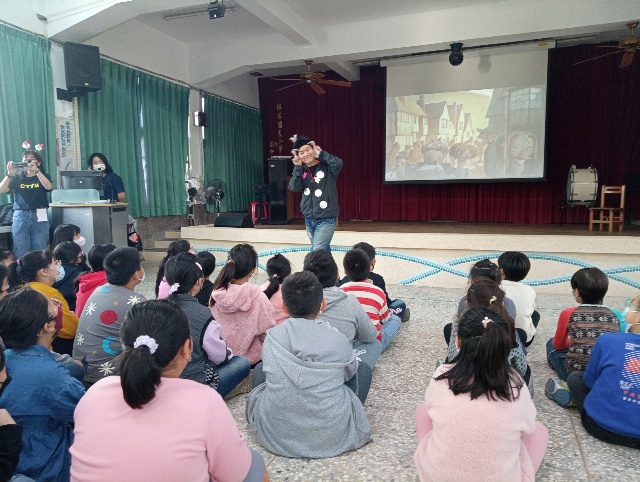 照片照片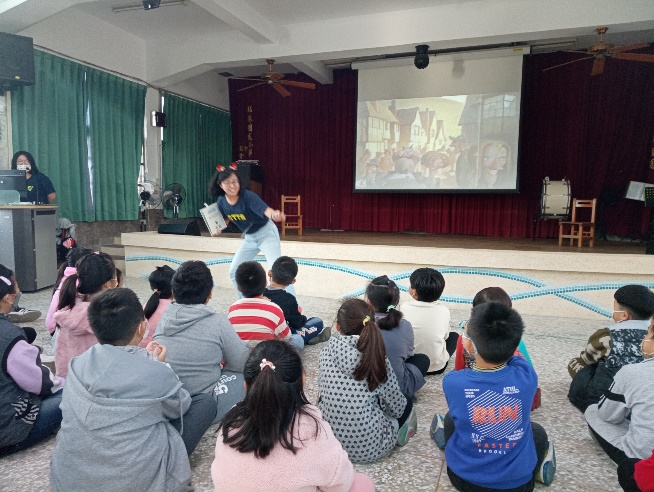 照片照片英語話劇演出英語話劇演出      英語話劇演出      英語話劇演出      英語話劇演出照片照片照片照片照片文字說明文字說明文字說明文字說明文字說明